Bluemont Civic AssociationRepresenting Neighborhoods in and around Arlington Traditional School, Lacey Woods Park, Bon Air, Fields Park, Balls Crossing, West Ballston, and all along the former Bluemont Division of the Washington and Old Dominion RailroadP.O. Box 5134 Arlington, Virginia 22205www.bluemontcivic.orgGeneral Membership Meeting MinutesVirtual Meeting via ZoomSeptember 30, 2020; 7:30 PMOrder of BusinessEstablished QuorumApproved Minutes of the General Membership Meeting conducted on June 24, 20203.  VOTE:  Including Bon Air Park in the CIPMOTION: "BCA should work to get Bon Air Park included in the next regular Capital Improvement Plan (CIP)." Approved:  14 Yes, 0 No, 0 Abstain4.  VOTE:   Support for Restoration of Mary Carlin Woods, Lacey Woods and Bon Air ParkMOTION: “BCA supports the County's restoration efforts in Mary Carlin Woods, Lacey Woods and Bon Air Park, including from damage by unauthorized bike trail construction, bike riding, the July 2019 flooding and other issues, and calls for BCA to be fully included from the start in the County's restoration planning and implementation, and throughout the process of this restoration."  Approved Yes 19, No 0, Abstain 0Unfinished Business from previous meetingsVOTE:   MOTION “To amend the proposed speed bumps resolution to add the following:‘The BCA requests that Arlington County not make changes to traffic calming measures in place on Bluemont streets without input from the neighborhood.’”  Approved:   Yes 15, No 0, Abstain 0VOTE:  MOTION “To advertise the following proposed motion on speed humps for a vote at the October meeting: ‘BCA Resolution for a VOTE at the October 28, General Membership MeetingThe BCA requests that Arlington County reevaluate the design and effectiveness of speed humps being deployed on N Vermont, N Abingdon, N. Jefferson, and N. Harrison. This should be done by reviewing the structure, design and effectiveness of the original speed humps and comparing them against the design and effectiveness of the replacement speed humps.  The BCA requests the County review the installations of the replacement speed humps as some are more effective than others. For example, the two speed humps between Wilson Blvd and the I-66 bridge on N. Harrison are less effective than the speed humps on N Harrison between I-66 and Washington Blvd. Similar issues have been identified on N Vermont where one of the replacement speed humps is virtually ineffective as well as on N Jefferson between 5th and 8th streets.The BCA requests the County remediate the replacement speed humps that are not effective at slowing traffic to the posted speed limit. The previous speed humps were effective at this.The BCA recommends having the Arlington County Police engage in patrolling and/or using other measures like speed signs that show the driver their speed (like on Wilson between the Rose Garden and Dominion Hills), to enforce the speed limits along N Vermont, N Abingdon, N Harrison, N Jefferson, and N Kensington.The BCA requests that Arlington County not make changes to traffic calming measures in place on Bluemont streets without input from the neighborhood.In addition to the adoption of the resolution, the BCA President shall sign and send a letter to the Arlington County Board, Arlington Department of Environmental Services, and Virginia Department of Transportation communicating the resolution with formal requests on behalf of the BCA membership.’”  Approved:  Yes 11, No 1, Abstain 1Nominations for BCA offices:(i) VOTE:  MOTION:  “To ratify Executive Board decision to make Laura Kirkconnell the third member of the Nominating Committee.”   Approved:  Yes 12, No 0, Abstain 0(ii) VOTE:  Members unanimously approved the list of nominees submitted by the Nominating Committee.  No nominations were made from the floor.7.  New Business for Tonight’s Meetinga.   N. Carlin Springs Road Proposed Safety Improvements VOTE:  Members approved the following motion to be advertised for a vote at a future meeting:Motion: “To advertise the following motion for a vote at a future meeting.‘Allow for the safe, orderly flow of bicyclists, motor vehicles, pedestrians, and transitReconfigure N. Carlin Springs Road between N. Edison Street and N. Kensington Street in the Bluemont neighborhood to make it safer and more accessible for all modes of transportation. Conversion of the existing four lanes and median to two through-lanes and a two-way center turn lane (with dedicated turn lanes at intersections), two bicycle lanes, and the addition of street parking, if permissible, on the North/Northwest side of the road with implementation in two phases:Conversion from N. Kensington Street to 2nd Street; this section differs from the rest of the proposed reconfiguration area in that is does not have storm water drainage or street lighting in the medianConversion from 2nd Street to Edison StreetRequests the County to work collaboratively with the BCA to maximize public participation and input into the further consideration, design, implementation, and evaluation of this reconfiguration, including by involving neighborhood residents, local business, neighboring civic associations, and other potentially impacted parties.Include these recommendations in the Bluemont Neighborhood Conservation Plan.’”Approved:  Yes 5, No 0, Abstain 4Executive BoardPresidentLaura KirkconnellVice PresidentHenry McFarlandSecond Vice PresidentKate MattosTreasurerDavid Van WagnerSecretaryDavid HughesNCAC RepresentativeNick Pastore Non-Voting MembersNCAC Alt (1)Christopher GeorgeCivic Federation Del (4)Civic Federation DelegateAllen NortonCivic Federation Del David HughesCivic Fed DelChristopher GeorgeCivic Fed DelBruce LeightonCivic Federation Alt (4)Civ Fed AlternateMark HaynesCiv Fed AlternateLaura KirkconnellCiv Fed AlternateMargot Thomas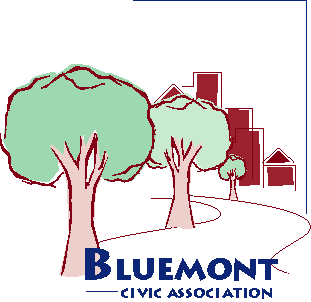 